FORMA 1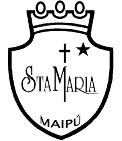 GUÍA N° 20 DE EDUCACIÓN FÍSICA Y SALUD 8° BÁSICO.MARQUE CON UNA X LA ALTERNATIVA CORRECTA.¿Como obtener un Estilo de Vida saludable? (OA4)Realizando actividades físicas o deportivas.Manteniendo una alimentación balanceada.Adquiriendo un buen hábito de higiene personal.Todas las Anteriores.La siguiente definición corresponde a: “Todos los movimientos naturales y/o planificados que realiza el ser humano obteniendo Como resultado un desgaste de energía” (OA4)Deporte.Actividad física.Juego.Calentamiento.De las siguientes alternativas ¿Qué Beneficios tiene la actividad física? (OA4)Mejora la forma y Resistencia física.Aumenta la autoestima.Mejora la flexibilidad y las articulaciones.Todas las Anteriores.	  De las siguientes actividades ¿Cuáles se deben realizar a diario? (OA5).Bañarse.Cambiarse de ropa interior.Lavarse los dientes.Todas las Anteriores. La definición “es el concepto básico del aseo, de la limpieza y del cuidado del cuerpo humano.” Corresponde a: (OA5)Una promoción.Bañarse.Higiene personal.Lavarse los dientes.La siguiente definición: “Estilo de Vida asociado a la actividad física, la higiene y la alimentación, que permite obtener un bienestar físico, mental y social.” Corresponde a: (OA4)Salud.Educación física y salud.Vida saludable.Actividad física.En la siguiente imagen se muestra un: (OA1)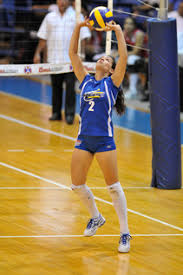 Pase de pique.Golpe de dedos. Dribbling.Bloqueo. “Es el desarrollo de las cualidades físicas mediante el ejercicio, para obtener un estado general saludable.” Dicha frase corresponde a: (OA3)Actividad física.Vida saludable.Acondicionamiento físico.Ejercicio física. La Fuerza, velocidad, resistencia y flexibilidad son: (OA3)Habilidades motrices.Ejercicios.Cualidades físicas.Hábitos de higiene.La siguiente imagen corresponde a un ejercicio que nos ayuda a trabajar la musculatura Pectorales. Este ejercicio es llamado: (OA4)Abdominal. 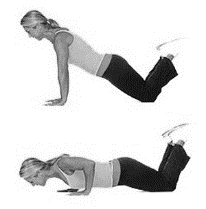 Flexo extensión de codo.Sentadilla.Dorsales.Los tipos de Resistencia  son (OA4): a) Balística, Estática, Asistidab) Circuito, Aeróbica, Potenciac) Aeróbica, AnaeróbicaResponda según corresponda, la alternativa correcta de la siguiente definición; UNO DE LOS BENEFICIOS DE LOS DEPORTES DE COLABORACIÓN Y OPOSICIÓN. (OA3)Posibilita el aprendizaje de los valores morales y las relaciones sociales.b) Posibilita el ejercicio localizado de nuestro cuerpo.c) Posibilita el estado social.LOS FUNDAMENTOS Y GESTOS TÉCNICOS DEL VOLEIBOL SON (OA1):Saque - Golpe bajo o ante Brazos - Toque de dedos- Remate – Bloqueo - Recepción y pases. Saque- remate-bloqueo – pases de pecho – golpe de hombros.Toque de dedos – Remate –Golpe bajo o ante Brazos – Saque – recepción – Bloqueo- pases.Sólo BSólo A y C.Ninguna de las Anteriores.Escriba cada nombre en las siguiente imagines que correspondan. Fuerza muscular- coordinación óculo podal- coordinación óculo manual- elongación de isquiotibiales – elongación de cuádriceps. 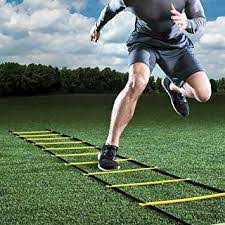 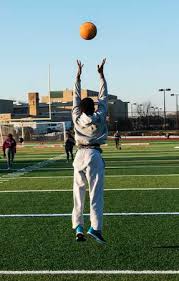 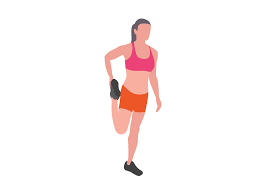 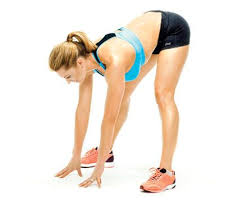 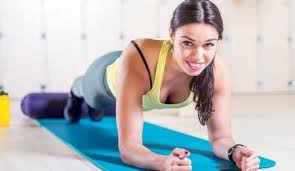 